(Indicare con una crocetta il tenore degli indicatori scelti per il commento, ai fini di successive analisi da parte di tutti gli attori convolti nel Sistema AQ)Nota Bene:punto di forza: indicatore con valore particolarmente positivo che si ritiene utile menzionare;punto di debolezza: indicatore con valore critico che necessita di ulteriore analisi per individuare possibili cause/soluzioniCriticitàL’indicatore iC01 (percentuale di studenti iscritti entro la durata normale del CdS che abbiano acquisito almeno 40 CFU nell'a.s.) presenta ancora un’alta criticità. Nel 2018 c’è stata una lieve ripresa rispetto all’anno precedente (dal 16,6 al 19,5%);L’indicatore iC02 (percentuale di laureati entro la durata normale del corso) presenta ancora un’alta criticità. Il valore del 2019 (22,4%) è in diminuzione rispetto agli anni precedenti, in particolare rispetto al 2018;L’indicatore iC13 (percentuale di CFU conseguiti al I anno su CFU da conseguire) segnala che la criticità, che sembrava risolta nel 2016, si è ripresentata a causa della diminuzione nel 2017 e 2018 a paragone comunque del solo dato nazionale;Gli indicatori iC15 (percentuale di studenti che proseguono al II anno nello stesso CdS avendo acquisito almeno 20 CFU al I anno) e iC16 (percentuale di studenti che proseguono al II anno nello stesso CdS avendo acquisito almeno 40 CFU al I anno) presentano una criticità solo in riferimento alla media degli atenei nazionali.L’indicatore iC17 (percentuale di immatricolati che si laureano entro un anno oltre la durata normale del corso nello stesso CdS) presenta ancora una criticità, anche se i valori sono in costante miglioramento;L’indicatore iC22 (percentuale di immatricolati che si laureano, nel CdS, entro la durata normale del corso) presenta ancora un’alta criticità;Gli indicatori legati all’internazionalizzazione (iC10 e iC11) sono sempre critici, con valori che oscillano da un anno all’altro.Nota: l’indicatore iC00d (numero complessivo di studenti iscritti al primo o ad anni successivi al CdS) è molto più alto di quello del Centro e del dato nazionale. Molti dei nostri problemi derivano da ciò. Vedi anche iC00e.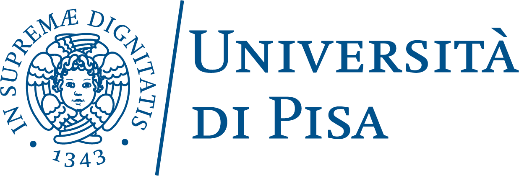 Modello di riepilogo del Monitoraggio Annualea cura del Gruppo di RiesameDenominazione del Corso di Studio: Viticoltura ed EnologiaClasse di Laurea: L-26Composizione del Gruppo di Riesame Componenti obbligatori:Prof.ssa/Prof. Gianluca Brunori (Presidente del CdS / Responsabile del Gruppo di Riesame)Sig.ra/Sig.  Selene Bianco (Rappresentante degli studenti)Altri componenti:Prof.  Mike Frank Quartacci (Docente del CdS) Prof.  Michele Raffaelli (Docente del CdS) Prof. Alberto Materazzi (Docente del CdS)Sig.ra Pamela Pojer (Eventuale altro Rappresentante degli studenti)  Sig.ra Francesca Preda (Eventuale altro Rappresentante degli studenti)  Dott. Stefano Fanti (Tecnico amministrativo con funzione di Responsabile dell’Unità Didattica)Dott.ssa Giulia Scalzini (Rappresentante del mondo del lavoro)Il Gruppo di Riesame, per la discussione degli indicatori e la preparazione della Scheda di Monitoraggio Annuale, ha operato come di seguito descritto (indicare per esempio suddivisione dei compiti tra i componenti, date ed oggetto degli incontri telematici o della corrispondenza via email):Riunione del gruppo di riesame il 21 ottobre 2020Prima bozza a cura del prof. Mike Frank Quartacci 2 novembre 2020Bozza rivista dal prof. Brunori il 22 novembre 2020 e fatta circolare ai membri della commissione di riesameRiunione del gruppo di riesame il 1 Dicembre 2020Riunione del Consiglio di Corso di Laurea il 1 Dicembre 2020BREVE COMMENTO AGLI INDICATORIL’analisi è stata condotta sulla base del set di indicatori reso disponibile dall’ANVUR attraverso la scheda di monitoraggio annuale del CdS (D3). Gli indicatori sono quelli risultanti alla data del 10 ottobre 2020 e consentono una valutazione della performance del CdS attraverso il confronto sia di tipo longitudinale (variazione degli indicatori rispetto agli anni precedenti) che trasversale (valore degli indicatori rispetto ai benchmark di riferimento, ovvero i CdS della stessa classe erogati nell’area geografica di appartenenza - Centro - e a livello nazionale).Immatricolati ed iscrittiiC00a, iC00b, iC00d: Punto di forza/Punto di debolezzaNel 2019 il CdS ha avviato alla carriera al primo anno 95 studenti (dei quali 69 immatricolati puri, come riportato dall’indicatore iC00b), dopo un picco di 126 studenti nel 2018. Il maggior numero di avvii di carriera rispetto al Centro e al dato nazionale ha influenzato il numero complessivo di iscritti (iC00d) che al 2019 risultava pari a 395. Per il CdS, questo indicatore rappresenta un fattore di attrattività e dunque un punto di forza, ma anche un fattore di criticità, in relazione alla pressione del numero di studenti sulle ore di docenza disponibili e sulle strutture.Attrattività del CdSiC03: Punto di forzaIl CdS presenta una forte attrattività nei confronti di altre regioni, come mostrato dall’indicatore iC03 (percentuale di iscritti al primo anno (L, LMCU) provenienti da altre Regioni), valore 2019: 25,3%, in diminuzione rispetto all’anno precedente che peraltro aveva messo in evidenza un picco. Il dato è in linea (Centro) o superiore (Italia) con quello di altri Atenei.Prosecuzione degli studiiC14, iC21, iC23: Situazione simile a quella di altri AteneiGli indicatori iC14, iC21, iC23 non mostrano scostamenti rilevanti rispetto ad altri Atenei. Nel 2019 ha proseguito gli studi nel II anno nel CdS il 72,0% degli studenti, mentre diminuisce la percentuale di studenti che cambia CdS rimanendo nello stesso Ateneo (3%).iC24: Punto di debolezza,L’indicatore iC24 evidenzia criticità riguardo alla percentuale di abbandoni del CdS dopo N+1 anni (valore 2018: 40,2%). Si registra peraltro un miglioramento rispetto al 2017 (valore nel 2017: 53,6%) che fa avvicinare notevolmente il CdS alla media degli altri atenei in Italia 35,2.Regolarità degli studi e della produttività degli iscrittiiC01: Punto di debolezzaRiguardo all’indicatore iC01 (percentuale di studenti iscritti entro la durata normale del CdS che abbiano acquisito almeno 40 CFU nell’anno solare), nel 2018 la performance del CdS è stata pari al 19,5%, circa 1/3 meno di quella degli Atenei dell’area Centro e la metà del dato nazionale. La forte diminuzione del 2018, in parte legata all’avvicendamento della forza docente nelle materie di base, è stata solo parzialmente compensata nel 2019.iC15 / iC15bis: Punto di debolezzaGli indicatori iC15 (percentuale di studenti che proseguono al 2° anno nello stesso CdS avendo acquisito almeno 20 CFU al 1° anno) e iC15BIS (percentuale di studenti che proseguono nel 2° anno nello stesso CdS avendo acquisito almeno 1/3 dei CFU al 1° anno) mostrano per il CdS valori simili a quelli dell’anno precedente. La criticità è da riferirsi solamente rispetto ai dati nazionali, quelli del Centro essendo praticamente uguali.iC16 / iC16bis: Punto di debolezzaAnaloga situazione per quello che riguarda gli indicatori iC16 (percentuale di studenti che proseguono nel 2° anno nello stesso CdS avendo acquisito almeno 40 CFU al 1° anno) e iC16BIS (percentuale di studenti che proseguono nel 2° anno nello stesso CdS avendo acquisito almeno 2/3 dei CFU al 1° anno). I valori del 2018 (entrambi 18%), anche sono lievemente superiori a quelli dell’anno precedente, sono comunque più bassi di quelli di confronto (Centro e soprattutto Italia).iC13: Punto di debolezzaL’indicatore iC13 (percentuale di CFU conseguiti al 1° anno su CFU da conseguire, valore 2018: 36,1%) ha mostrato valori inferiori a quelli riscontrati nell’area Italia ma simili a quelli del Centro, confermando il dato dell’anno precedente.iC10: Punto di forzaL’indicatore iC10 (percentuale di CFU conseguiti all'estero dagli studenti regolari sul totale dei CFU conseguiti dagli studenti entro la durata normale del corso, valore 2018: 7,5‰) rappresenta nuovamente, dopo un periodo di criticità, un punto di forza del CdS, con un valore simile o superiore a quelli degli Atenei degli altri due gruppi.Indicatori sui laureatiiC02: Punto di debolezzaL’indicatore iC02 (percentuale di laureati entro la durata normale del corso) mostra nel 2019 un valore, 22,4%, che interrompe la tendenza positiva degli anni precedenti e fa ulteriormente aumentare la distanza con gli altri atenei.iC11: Punto di debolezzaNel 2019 nessun laureato su 11 aveva conseguito almeno 12 cfu all’estero entro la durata normale del corso, con una diminuzione rispetto all’incremento dell’anno precedente.iC22: Punto di debolezzaGli indicatori evidenziano un aumento del numero di immatricolati che si laureano entro la durata normale del corso (iC22). Il valore del 12,9% (11 studenti su 85) è pur tuttavia inferiore – circa la metà - a quello degli altri Atenei.iC17: Punto di debolezzaL’incremento del valore dell’indicatore iC17 (percentuale di immatricolati che si laureano entro un anno oltre la durata normale del corso nello stesso CdS) non colma la differenza con gli altri Atenei del Centro e nazionali.Soddisfazione e occupabilità dei laureatiiC06 / iC06BIS: Punto di forzaGli indicatori iC06 (percentuale di laureati occupati a un anno dal titolo che dichiarano di svolgere un'attività lavorativa o di formazione retribuita, valore nel 2019: 55,0%), iC06BIS (percentuale di laureati occupati a un anno dal titolo che dichiarano di svolgere un'attività lavorativa e regolamentata da un contratto, o di svolgere attività di formazione retribuita, valore nel 2019: 55,0%) e iC06TER (percentuale di laureati occupati a un anno dal titolo non impegnati in formazione non retribuita che dichiarano di svolgere un'attività lavorativa e regolamentata da un contratto, valore nel 2019: 78,6%) hanno mostrato valori simili (iC06TER) e spesso superiori (iC06 e iC06BIS) a quelli del Centro e nazionali, a dimostrazione che il CdS offre un alto grado di occupazione per i suoi laureati.iC26, iC26BIS, iC07, iC07BISPer questi indicatori non ci sono dati disponibili.iC18 / iC25: Punto di forzaPer ciò che concerne la soddisfazione dei laureandi (indicatore iC25, percentuale di laureandi complessivamente soddisfatti del CdS, valore 2019: 93,8% e iC18, percentuale di laureati che si iscriverebbero di nuovo allo stesso CdS, valore 2019: 89,6%), i dati evidenziati dalla scheda di monitoraggio del CdS mostrano sempre valori superiori alle medie delle altre due zone di riferimento a conferma della qualità del percorso di laurea.Sostenibilità, consistenza e qualificazione della docenzaiC05: Punto di debolezza, trend positivoIl rapporto studenti regolari/docenti (indicatore iC05, valore 2019: 12,2), indicativo della numerosità della popolazione studentesca “in corso” rispetto al corpo docenti (professori a tempo indeterminato, ricercatori a tempo indeterminato, ricercatori di tipo a e tipo b), è in lieve calo rispetto agli anni passati. Il dato è comunque superiore a quello di altri Atenei.iC08: Punto di forzaL’indicatore iC08, che valuta la coerenza della composizione dei docenti di riferimento rispetto ai settori scientifico-disciplinari di base e caratterizzanti (valore 2019: 100%), evidenzia che il CdS ha conseguito dei valori medi superiori a quelli delle altre zone geografiche.iC27: Punto di debolezzaL’indicatore iC27 (rapporto studenti iscritti al 1° anno/docenti degli insegnamenti del 1° anno pesato per le ore di docenza) evidenzia in tutti e tre gli anni considerati valori più alti rispetto a quelli di riferimento (valore 2019: 34,4). Se ne deduce che gli studenti del CdS usufruiscono di risorse di docenza minori rispetto alla media degli altri Atenei. La situazione è da imputare alla forte crescita della popolazione studentesca nel periodo considerato, alla quale non ha fatto riscontro un corrispondente aumento del personale docente.RIEPILOGO DEGLI INDICATORI USATI NELLA SMAIndicatori usati nel commentoPunto di forzaPunto di debolezzaiC00aAvvii di carriera al primo anno (L; LMCU; LM)iC00bImmatricolati puri (L; LMCU)iC00cIscritti per la prima volta a LM (LM)iC00dIscritti (L; LMCU; LM)iC00eIscritti Regolari ai fini del costo standard (L; LMCU; LM)iC00fIscritti Regolari ai fini del CSTD, immatricolati puri al CdS in oggetto (L; LMCU; LM)iC00gLaureati (L; LM; LMCU) entro la durata normale del corsoiC00hLaureati (L; LM; LMCU)GRUPPO A – INDICATORI RELATIVI ALLA DIDATTICAGRUPPO A – INDICATORI RELATIVI ALLA DIDATTICAGRUPPO A – INDICATORI RELATIVI ALLA DIDATTICAGRUPPO A – INDICATORI RELATIVI ALLA DIDATTICAiC01Percentuale di studenti iscritti entro la durata normale del CdS che abbiano acquisito almeno 40 CFU nell’a.s.xiC02Percentuale di laureati (L; LM; LMCU) entro la durata normale del corsoxiC03Percentuale di iscritti al primo anno (L, LMCU) provenienti da altre RegionixiC04Percentuale iscritti al primo anno (LM) laureati in altro AteneoiC05Rapporto studenti regolari/docenti (professori a tempo indeterminato, ricercatori a tempo indeterminato, ricercatori di tipo a e tipo b)iC06Percentuale di Laureati occupati a un anno dal Titolo (L) - Laureati che dichiarano di svolgere un’attività lavorativa o di formazione retribuita (es. dottorato con borsa, specializzazione in medicina, ecc.)xiC06BISPercentuale di Laureati occupati a un anno dal Titolo (L) - laureati che dichiarano di svolgere un’attività lavorativa e regolamentata da un contratto, o di svolgere attività di formazione retribuita (es. dottorato con borsa, specializzazione in medicina, ecc.)iC06TERPercentuale di Laureati occupati a un anno dal Titolo (L) – Laureati non impegnati in formazione non retribuita che dichiarano di svolgere un’attività lavorativa e regolamentata da un contrattoiC07Percentuale di Laureati occupati a tre anni dal Titolo (LM; LMCU) - Laureati che dichiarano di svolgere un’attività lavorativa o di formazione retribuita (es. dottorato con borsa, specializzazione in medicina, ecc.)iC07BISPercentuale di Laureati occupati a tre anni dal Titolo (LM; LMCU) - laureati che dichiarano di svolgere un’attività lavorativa e regolamentata da un contratto, o di svolgere attività di formazione retribuita (es. dottorato con borsa, specializzazione in medicina, ecc.)iC07TERPercentuale di Laureati occupati a tre anni dal Titolo (LM; LMCU) - Laureati non impegnati in formazione non retribuita che dichiarano di svolgere un’attività lavorativa e regolamentata da un contrattoiC08Percentuale dei docenti di ruolo che appartengono a settori scientifico-disciplinari (SSD) di base e caratterizzanti per corso di studio (L; LMCU; LM), di cui sono docenti di riferimentoxiC09Valori dell'indicatore di Qualità della ricerca dei docenti per le lauree magistrali (QRDLM) (valore di riferimento: 0,8)GRUPPO B – INDICATORI DI INTERNAZIONALIZZAZIONEGRUPPO B – INDICATORI DI INTERNAZIONALIZZAZIONEGRUPPO B – INDICATORI DI INTERNAZIONALIZZAZIONEGRUPPO B – INDICATORI DI INTERNAZIONALIZZAZIONEiC10Percentuale di CFU conseguiti all'estero dagli studenti regolari sul totale dei CFU conseguiti dagli studenti entro la durata normale del corsoxiC11Percentuale di laureati (L; LM; LMCU) entro la durata normale del corso che hanno acquisito almeno 12 CFU all’esteroiC12Percentuale di studenti iscritti al primo anno del corso di laurea (L) e laurea magistrale (LM; LMCU) che hanno conseguito il precedente titolo di studio all’esteroGRUPPO E – ULTERIORI INDICATORI PER LA VALUTAZIONE DELLA DIDATTICAGRUPPO E – ULTERIORI INDICATORI PER LA VALUTAZIONE DELLA DIDATTICAGRUPPO E – ULTERIORI INDICATORI PER LA VALUTAZIONE DELLA DIDATTICAGRUPPO E – ULTERIORI INDICATORI PER LA VALUTAZIONE DELLA DIDATTICAiC13Percentuale di CFU conseguiti al I anno su CFU da conseguirexiC14Percentuale di studenti che proseguono nel II anno nello stesso corso di studioiC15Percentuale di studenti che proseguono al II anno nello stesso corso di studio avendo acquisito almeno 20 CFU al I annoxiC15BISPercentuale di studenti che proseguono al II anno nello stesso corso di studio avendo acquisito almeno 1/3 dei CFU previsti al I annoxiC16Percentuale di studenti che proseguono al II anno nello stesso corso di studio avendo acquisito almeno 40 CFU al I annoxiC16BISPercentuale di studenti che proseguono al II anno nello stesso corso di studio avendo acquisito almeno 2/3 dei CFU previsti al I annoiC17Percentuale di immatricolati (L; LM; LMCU) che si laureano entro un anno oltre la durata normale del corso nello stesso corso di studioiC18Percentuale di laureati che si iscriverebbero di nuovo allo stesso corso di studioxiC19Percentuale ore di docenza erogata da docenti assunti a tempo indeterminato sul totale delle ore di docenza erogataiC20Percentuale tutor/studenti iscritti (per i corsi di studio prevalentemente o integralmente a distanza)INDICATORI DI APPROFONDIMENTO PER LA SPERIMENTAZIONE – PERCORSO DI STUDIO E REGOLARITÀ DELLE CARRIEREINDICATORI DI APPROFONDIMENTO PER LA SPERIMENTAZIONE – PERCORSO DI STUDIO E REGOLARITÀ DELLE CARRIEREINDICATORI DI APPROFONDIMENTO PER LA SPERIMENTAZIONE – PERCORSO DI STUDIO E REGOLARITÀ DELLE CARRIEREINDICATORI DI APPROFONDIMENTO PER LA SPERIMENTAZIONE – PERCORSO DI STUDIO E REGOLARITÀ DELLE CARRIEREiC21Percentuale di studenti che proseguono la carriera nel sistema universitario al II annoiC22Percentuale di immatricolati (L; LM; LMCU) che si laureano, nel CdS, entro la durata normale del corsoiC23Percentuale di immatricolati (L; LM; LMCU) che proseguono la carriera al secondo anno in un differente CdS dell'AteneoiC24Percentuale di abbandoni del CdS dopo N+1 annixINDICATORI DI APPROFONDIMENTO PER LA SPERIMENTAZIONE – SODDISFAZIONE E OCCUPABILITÀINDICATORI DI APPROFONDIMENTO PER LA SPERIMENTAZIONE – SODDISFAZIONE E OCCUPABILITÀINDICATORI DI APPROFONDIMENTO PER LA SPERIMENTAZIONE – SODDISFAZIONE E OCCUPABILITÀINDICATORI DI APPROFONDIMENTO PER LA SPERIMENTAZIONE – SODDISFAZIONE E OCCUPABILITÀiC25Percentuale di laureandi complessivamente soddisfatti del CdSxiC26Percentuale di Laureati occupati a un anno dal Titolo (LM; LMCU) - Laureati che dichiarano di svolgere un’attività lavorativa o di formazione retribuita (es. dottorato con borsa, specializzazione in medicina, ecc.)iC26BISPercentuale di Laureati occupati a un anno dal Titolo (LM; LMCU) - laureati che dichiarano di svolgere un’attività lavorativa e regolamentata da un contratto, o di svolgere attività di formazione retribuita (es. dottorato con borsa, specializzazione in medicina, ecc.)iC26TERPercentuale di Laureati occupati a un anno dal Titolo (LM; LMCU) - Laureati non impegnati in formazione non retribuita che dichiarano di svolgere un’attività lavorativa e regolamentata da un contrattoINDICATORI DI APPROFONDIMENTO PER LA SPERIMENTAZIONE – CONSISTENZA E QUALIFICAZIONE DEL CORPO DOCENTEINDICATORI DI APPROFONDIMENTO PER LA SPERIMENTAZIONE – CONSISTENZA E QUALIFICAZIONE DEL CORPO DOCENTEINDICATORI DI APPROFONDIMENTO PER LA SPERIMENTAZIONE – CONSISTENZA E QUALIFICAZIONE DEL CORPO DOCENTEINDICATORI DI APPROFONDIMENTO PER LA SPERIMENTAZIONE – CONSISTENZA E QUALIFICAZIONE DEL CORPO DOCENTEiC27Rapporto studenti iscritti/docenti complessivo (pesato per le ore di docenza)xiC28Rapporto studenti iscritti al primo anno/docenti degli insegnamenti del primo anno (pesato per le ore di docenza)iC29Rapporto tutor in possesso di Dottorato di Ricerca / Iscritti(per i corsi di studio prevalentemente o integralmente a distanza)